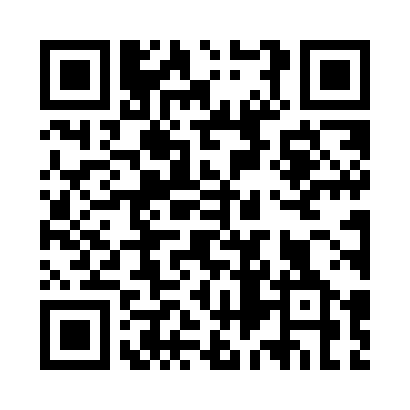 Prayer times for Aparecida, BrazilWed 1 May 2024 - Fri 31 May 2024High Latitude Method: NonePrayer Calculation Method: Muslim World LeagueAsar Calculation Method: ShafiPrayer times provided by https://www.salahtimes.comDateDayFajrSunriseDhuhrAsrMaghribIsha1Wed5:046:2111:583:115:356:472Thu5:046:2111:583:115:346:473Fri5:056:2111:583:105:346:464Sat5:056:2211:583:105:336:455Sun5:056:2211:583:095:336:456Mon5:066:2311:573:095:326:447Tue5:066:2311:573:085:316:448Wed5:066:2411:573:085:316:449Thu5:076:2411:573:085:306:4310Fri5:076:2511:573:075:306:4311Sat5:076:2511:573:075:296:4212Sun5:086:2511:573:075:296:4213Mon5:086:2611:573:065:286:4214Tue5:096:2611:573:065:286:4115Wed5:096:2711:573:065:286:4116Thu5:096:2711:573:055:276:4117Fri5:106:2811:573:055:276:4018Sat5:106:2811:573:055:266:4019Sun5:106:2911:573:045:266:4020Mon5:116:2911:573:045:266:4021Tue5:116:2911:583:045:256:3922Wed5:116:3011:583:045:256:3923Thu5:126:3011:583:045:256:3924Fri5:126:3111:583:035:256:3925Sat5:126:3111:583:035:246:3926Sun5:136:3211:583:035:246:3927Mon5:136:3211:583:035:246:3928Tue5:136:3311:583:035:246:3829Wed5:146:3311:583:035:246:3830Thu5:146:3311:593:035:236:3831Fri5:146:3411:593:035:236:38